 Université de Batna 2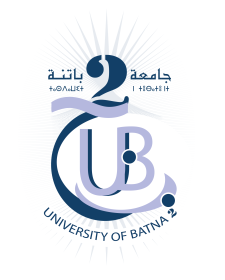 Institut des Sciences de la Terre et de l’UniversDépartement de GéologieFiche de suivi des comités pédagogiques.L’enseignant.Nom :Prénom :Grade :Matières enseignés :                                Cours.               T.D.                   T.P. Année d’étude :Je déclare avoir enseigné les chapitres suivants   soit en présentiel et en ligne : ………………………………………………………………………..………………………………………………………………………..………………………………………………………………………..………………………………………………………………………..………………………………………………………………………..………………………………………………………………………..………………………………………………………………………..………………………………………………………………………..………………………………………………………………………..Signature.